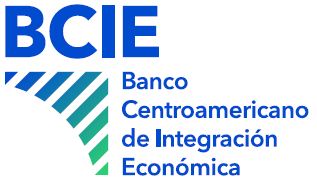 Formato de Informe de Evaluación de Ofertas Técnicas para la Contratación de Obras Licitación Pública Una Etapa – Dos Sobres(Sin precalificación)PrólogoCon base en la actualización de las Normas para la Aplicación de la Política para la Obtención de Bienes, Obras, Servicios y Licitaciones con Recursos del Banco Centroamericano de Integración Económica (PRE-140/2022), se elabora el presente documento que contiene los lineamientos estándar para la elaboración del informe de evaluación de la información contenida en el Sobre 1 que contienen la Parte 1 - ofertas técnicas en el proceso de licitación, el mismo se ha elaborado a partir del procedimiento de Una Etapa - Dos Sobres establecido en el Documento Estándar de Licitación para la Contratación de Obras.Este documento tiene por objetivo orientar a los Contratantes en el proceso de evaluar las ofertas técnicas recibidas a través de un LPI, objeto de una revisión previa o posterior por el Banco.  Además, ha de resultar útil a los contratantes, con las modificaciones apropiadas, para la evaluación de ofertas conforme a los procedimientos de Licitación Pública Nacional (LPN).Instrucciones GeneralesLos cuadros de evaluación que se incluyen en este documento muestran paso a paso el procedimiento para evaluar las ofertas recibidas a través de una LPI.  En todos los casos deben seguirse los procedimientos del licitación y evaluación descritos en las Instrucciones a los Oferentes (IAO) de los documentos de licitación que se utilicen.Los cuadros de evaluación incluidos en este documento se basan en las IAO, así como en los Datos del Licitación (DDL), que se ajustan a tales Instrucciones y proporcionan información específica sobre los contratos.La evaluación y el informe respectivo no tienen que ser necesariamente extensos, las ofertas técnicas pueden evaluarse de forma rápida y práctica.  Los cuadros y anexos deben acompañar, sin excepción, al informe de evaluación, pero pueden ser modificados para adaptarlos a las exigencias específicas de los Documento Base de Licitación (DDL).  El informe debe incluir varios anexos en los que se expliquen los detalles de la evaluación o se señalen específicamente las expresiones o cifras controvertidas que pudiera haber en la oferta.  Se debe hacer amplio uso de referencias cruzadas, así como de referencias a las cláusulas pertinentes de los documentos de licitación.El Contratante debe estudiar estos cuadros, a fin de estimar adecuadamente las condiciones gerenciales y administrativas necesarias para el examen de las ofertas, de manera complementaria el personal del Banco está disponible para explicar los procedimientos de evaluación.  Los textos marcados en rojo y letra cursiva tienen como único propósito, guiar al Contratante sobre el texto que debe aparecer en su lugar.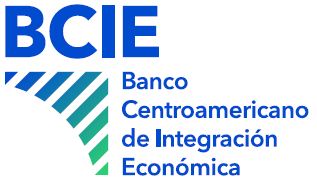 Informe de Evaluación de Ofertas Técnicas para la Contratación de ObrasLicitación PúblicaUna etapa-Dos sobres.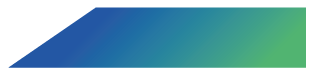 Mayo, 2024Tabla de Tabla de Contenido Contenido Contenido I    Tabla de Tabla de Contenido	4II.	Informe de evaluación antecedentes de los oferentes y ofertas técnicas	5A.	Presentación del informe de evaluación	5B.	Antecedentes del proceso	5C.	Proceso de Licitación	5D.	Evaluación de los antecedentes de los oferentes y evaluación de ofertas técnicas	9III.	Cuadros del Informe de evaluación	12A.	Cuadro 1: Identificación	12B.	Cuadro 2: Proceso de Licitación	12C.	Cuadro 3: Presentación y apertura de ofertas	13D.	Cuadro 4:  Evaluación de Antecedentes	14E.	Cuadro 5:  Calificación del Oferente	17F.	Cuadro 6:  Evaluación de Ofertas Técnicas	19IV.	Anexos del informe	20(Los textos marcados en rojo y letra cursiva tienen como único propósito, guiar al Contratante sobre el texto que debe aparecer en su lugar.)  Informe de evaluación antecedentes de los oferentes y ofertas técnicasPresentación del informe de evaluaciónEl presente informe contiene los resultados de la evaluación de los antecedentes de los oferentes y las ofertas técnicas presentadas en el proceso (indicar el nombre y No. de referencia del proceso). Dicha evaluación se fundamenta estrictamente en lo estipulado en el Documento Base de Licitación (DDL) las ofertas presentadas y cuando aplique la verificación de la información contenida en la misma, en fe de lo cual se presenta este informe.Los responsables de la evaluación son:Miembro 1: Indicar el nombre, cargo e instancia que representa.Miembro 2: Indicar el nombre, cargo e instancia que representa.Miembro n: Indicar el nombre, cargo e instancia que representa.Coordinador: Indicar el nombre, cargo e instancia que representa.Los miembros anteriores, han sido designados por el contratante y han firmado los respectivos acuerdos de confidencialidad que se incluyen en el Anexo 1Antecedentes del procesoEl Banco Centroamericano de Integración Económica (BCIE), como parte de los servicios que brinda a sus países socios beneficiarios, ha otorgado el financiamiento (indicar si es total o parcial) para la realización de la licitación “(Indicar el nombre del proceso de licitación)”, en el marco del (nombre de la operación para la cual el BCIE ha aprobado los recursos).El Contratante es el responsable del presente proceso, la evaluación de las ofertas técnicas será de acuerdo con los criterios establecidos en el DDL y la aplicación de los procedimientos establecidos en la Política para la Obtención de Bienes, Obras, Servicios y Licitación con Recursos del BCIE y sus Normas de Aplicación. Proceso de Licitación(A continuación, se presentan varios apartados dentro del cual el Contratante deberá escribir una descripción cronológica del proceso de licitación, fechas de aprobación de los documentos, fechas de publicación, aclaraciones y enmiendas a los documentos de licitación, retiro de los documentos, entre otros).	Documento de Licitación y sus No Objeciones Número de No Objeción: 	(escribir el número de referencia de la No objeción). Fecha de No Objeción: (indicar 	fecha).	Publicaciones y comunicacionesFecha a partir de la cual estuvo disponible el documento base de licitación: (indicar fecha).Publicación en Página Web de la Oficina Normativa de Compras Públicas (Indicar página web y fecha de publicación).Publicación en medios nacionales (Si aplica indicar el nombre de los medios impresos nacionales y fechas de publicación)Publicación en el UNDB (Para procesos internacionales indicar fecha de publicación y No. de referencia de la publicación, si es un proceso nacional indicar: “no aplica”).Comunicaciones a embajadas:(Nota: En caso de no contar con Embajada de uno de estos países en el País del Contratante indicarlo en la tabla. En caso de licitaciones públicas nacionales, indicar “No Aplica”.)Las copias de los anuncios/ publicaciones /comunicaciones se encuentran en el Anexo No. 2. Interesados en el proceso de LicitaciónComo resultado de las publicaciones y comunicaciones del documento base, mostraron interés en el proceso los siguientes:Número de interesados: (escriba el número de oferentes)Listado de interesados:Colocar el listado quienes descargaron el documento base y en caso de no ser posible dicha información, colocar el listado de quienes realizaron consultas indicando:Los interesados en el proceso que descargaron el documento base son:Los interesados en el proceso que solicitaron aclaraciones al documento base son:Aclaraciones y Enmiendas a los Documentos Consultas recibidas y aclaraciones emitidasDurante el plazo de preparación de ofertas, se recibieron consultas de los interesados, las mismas fueron respondidas mediante aclaraciones y enmiendas, todas las cuales fueron comunicadas y publicadas a los oferentes conforme a lo establecido en los DDL 9 y se detallan a continuación:Se deberá elaborar un cuadro por interesado, el cual incluirá todas sus solicitudes de aclaración.En caso de no haber consultas, indicar en esta sección “No se realizaron consultas en el proceso”.Enmiendas a los DDL, incluyendo las respectivas No Objeciones.Durante el plazo para la preparación de ofertas se generaron las siguientes enmiendas al documento base conforme a lo establecido en los DDL 9:En caso de no haber enmiendas, indicar en esta sección “No Aplica”.  Reuniones y visitas organizadas por el Organismo Ejecutor (Si aplica)Se estableció reunión de homologación:  Si/No En caso de aplicar llena el siguiente cuadroSe estableció visita al sitio:  Si/No En caso de aplicar llena el siguiente cuadroEn los Cuadros Nos. 1, 2 y 3 del informe, se registra la información básica del proceso de licitación en cumplimiento con el convenio de financiamiento y de las Normas de Aplicación de la Política de adquisiciones, artículo 20 y 22 sobre publicidad y Aclaraciones y Enmiendas. En Anexo No. 3 se encuentra copias de aclaraciones y enmiendas.Recepción y apertura de ofertas(Escriba en este apartado una descripción de la fecha y hora de la recepción de las ofertas, el número de ofertas recibidas y el número de las ofertas rechazadas por haber sido presentadas fuera de la fecha y hora estipulada. Describir además los actos relevantes de la apertura de las ofertas, entre otro periodo de validez de la oferta inferior a lo requerido, si las ofertas de precio se encontraban selladas y debidamente identificadas etc., y el proceso de aseguramiento de los sobres cerrados conteniendo las ofertas de precio.Completar el cuadro con los datos que corresponden en el mismo orden de la apertura.)( * ) Tal como fue leído en voz alta en la ceremonia de apertura.El acta de apertura se incluye en el Anexo 4.Evaluación de los antecedentes de los oferentes y evaluación de ofertas técnicas(Se debe escribir en este apartado una descripción del proceso de evaluación, indicando fecha, lugar de inicio y los aspectos relevantes en cada etapa del proceso por ejemplo si hay aclaraciones o subsanaciones).De acuerdo con lo estipulado en el DDL, sección I, Instrucciones a los Oferentes, cláusula 35 “Evaluación de las Ofertas Técnicas” se llevó a cabo la evaluación de las ofertas técnicas recibidas, verificando que las mismas estuvieran completas y que incluyeran todos los documentos solicitados en la cláusula IAO 12 del DDL.Evaluación de los antecedentes del oferente y calificación del oferenteLa evaluación se realizó en las oficinas de (indicar lugar donde se realizó la evaluación) ubicado en (indicar dirección física de las oficinas) el día: (indicar día, mes y año), siendo las (indicar hora) hora oficial de la Republica de (indicar el País). Durante la evaluación se registraron los siguientes hechos relevantes: (Indicar cualquier observación relevante de esta etapa, así como las solicitudes de aclaraciones y sus respuestas señalando las referencias a los anexos donde se incorpora las comunicaciones emitidas y recibidas de los oferentes.)El resultado de la evaluación en esta etapa se resume a continuación:El detalle de la evaluación se encuentra en el Cuadro No. 4 y 5 de este informe.La evaluación se llevó a cabo en las fechas del (indicar día, mes y año), y concluyendo el día (indicar día, mes y año).Evaluación de la oferta técnicaSe llevó a cabo la evaluación de los términos, condiciones de la oferta técnica de los oferentes que cumplieron los criterios de antecedentes y calificación, se verificó que las ofertas se ajustaran a los requerimientos sin desviaciones, reservas u omisiones significativas.La evaluación se llevó a cabo en las fechas del (indicar día, mes y año), y concluyendo el día (indicar día, mes y año).Durante la evaluación se registraron los siguientes hechos relevantes: (Indicar cualquier observación relevante de esta etapa, así como las solicitudes de aclaraciones y sus respuestas.)  El resultado de la evaluación de los términos, condiciones y evaluación técnica de las ofertas se resume a continuación: El detalle de la evaluación de los términos, condiciones y revisión técnica se encuentra en el Cuadro No. 6 y 7 de este informe.RecomendaciónEl Comité Ejecutivo de la Licitación después de realizar un análisis detallado de la documentación relativa a la oferta técnica contenida en la oferta de los oferentes, así como de las subsanaciones y aclaraciones recibidas que fueron debidamente solicitadas, recomienda la siguiente evaluación de las ofertas técnicas:(*) Indicar los criterios de evaluación y sistema de calificación de acuerdo con lo indicado en la Sección III del DBLSe firma el presente informe a los (indicar día/mes/año).(Todos evaluadores deben firmar el informe)Cuadros del Informe de evaluaciónCuadro 1: IdentificaciónCuadro 2: Proceso de LicitaciónCuadro 3: Presentación y apertura de ofertasCuadro 4:  Evaluación de Antecedentes(*) Criterios de evaluación de acuerdo con la sección III del DBL La información relacionada con el criterio 2, numeral 2 debe verificarse por cada oferente si se encuentran en las siguientes listas: (para mayor detalle consulte el instructivo Guía para la verificación en listas disponible en sitio web: https://adquisiciones.bcie.org/documentos-estandar )Lista consolidada de sanciones del Consejo de Seguridad de las Naciones Unidas (ONU): https://scsanctions.un.org/search/ Lista consolidada de personas, grupos y entidades sujetas a las sanciones financieras de la Unión Europea (UE) – Para lograr acceso se deberá crear una cuenta gratuitita dentro de la plataforma de la UE: https://webgate.ec.europa.eu/fsd/fsf#!/filesLista consolidada de personas, grupos y entidades sujetas a las sanciones del Banco Mundial (BM): https://www.worldbank.org/en/projects-operations/procurement/debarred-firms Lista Consolidada de la Oficina de Control de Activos del Extranjero (OFAC): https://sanctionssearch.ofac.treas.gov/Lista “HM Treasury Consolidated List of Targets”: https://sanctionssearch.ofsi.hmtreasury.gov.uk/Cuadro 5:  Calificación del Oferente (*) Criterios de evaluación de acuerdo con la sección III del DBL (**) En caso de valorar los antecedentes de contratación y/o experiencia de los subcontratistas especializados, estos deberán ser elegibles y acreditar lo indicado en el TEC-11Cuadro 6:  Evaluación de Ofertas Técnicas(*) Criterios de evaluación de acuerdo con la sección III del DBL, detallando subcriterios donde estos se han definidoAnexos del informeAnexo No. 1. 	Nombramiento de evaluadores y acuerdos de confidencialidad.Anexo No. 2.	Copia de los Anuncios/Publicaciones/comunicaciones de la divulgación del documento de licitación.Anexo No. 3. 	Evidencia de las consultas, Aclaraciones y enmiendas, durante la preparación de las ofertas.Anexo No. 4. 	Acta de Apertura Pública del Sobre 1: Parte 1 – Oferta Técnica.Anexo No. 5. 	Solicitudes de aclaración, subsanación a los oferentes y respuestas recibidas durante la evaluación de las ofertas en las diferentes etapas de evaluación.Anexo No. 6. 	Evidencias de búsquedas en la lista de contrapartes prohibidas.Anexo No. 7. 	Soportes del detalle de la evaluación de antecedentes de los oferentes.Anexo No. 8. 	Soportes del detalle de la evaluación de Calificación del Oferente.Anexo No. 9. 	Soportes del detalle de la Conformidad de la Oferta Técnica del Oferente de Conformidad de las Ofertas Técnicas. Contratante:No. y Nombre del proyecto:Nombre del proceso de Licitación:Número del Proceso:Fecha de presentación:(escriba la fecha de presentación del informe)PaísNo. de ComunicaciónFecha de ComunicaciónObservacionesGuatemalaEl SalvadorHondurasNicaraguaCosta RicaPanamáRepública DominicanaBeliceMéxicoChina (Taiwán)ArgentinaColombiaEspañaCubaCoreaNo.InteresadoDirección electrónica/física1Nombre del interesadoEscriba la dirección de correo electrónico del interesado y/o dirección física2nConsulta realizada por: (Indicar nombre de la empresa que realizó la consulta)Consulta realizada por: (Indicar nombre de la empresa que realizó la consulta)Consulta realizada por: (Indicar nombre de la empresa que realizó la consulta)ConsultaConsultaRespuesta emitida1Describir la consulta, indicar fecha de recepción y vía mediante la cual se recibió la consulta. Describir el contenido de la aclaración, indicando el número de Aclaratoria y fecha y medio de comunicaciónEjemplo. Aclaración No 1Comunicada en Enero, 03, 2022 vía (indicar medio de comunicación)2nNo. de EnmiendaFecha de EmisiónContenido de la EnmiendaNo. de No ObjeciónAcuse de recibo de los oferentes o Comprobante de Remisión y publicación Acuse de recibo de los oferentes o Comprobante de Remisión y publicación No. de EnmiendaFecha de EmisiónContenido de la EnmiendaNo. de No ObjeciónOferenteFecha de acuse de recibo1FechaDescribir el contenido de la enmienda emitidaNo Objeción (si aplica) 1FechaDescribir el contenido de la enmienda emitidaNo Objeción (si aplica) 22nNo.Participantes de la reunión de homologaciónInteresados1Nombre23nNo.Participantes de la visitaInteresados1Nombre23nNo.Nombre del OferenteGarantía de Mantenimiento de oferta / Declaración de Mantenimiento de OfertaObservaciones*1  Indicar la presencia o ausencia de garantía de mantenimiento de oferta, plazo, fechas y monto  Indicar la presencia o ausencia de declaración de mantenimiento de oferta.23nNo.OferenteObservacionesContinúa con la Evaluación Técnica1(Indique el nombre del oferente)(Escribir las razones que ocasiona que la oferta técnica no cumpla con lo requerido según lo establecido en la sección III del DBL y cumplir con lo requerido: “ninguna”)(Indique sí o no)23nNo.OferenteObservacionesAceptación para la evaluación económica1(Indique el nombre del oferente)(Escribir las razones, omisión o faltante que ocasiona el rechazo de la oferta según la Sección III del DBL y de no encontrarse omisión escribir: “ninguna”)(indique sí o no)2nNo.Criterios de Evaluación *Evaluación *Oferente 1Oferente 21Obras PropuestasIndicar Cumple / No cumple oPuntaje asignadoCumple / No cumple oPuntaje ObtenidoCumple / No cumple oPuntaje Obtenido2Valor Agregado 3Enfoque y Metodología4Otros factores apropiadosTotalTotalPasa a la Fase de Evaluación EconómicaPasa a la Fase de Evaluación EconómicaPasa a la Fase de Evaluación EconómicaSi / NoSi / NoNombre del EvaluadorCargoNombre del EvaluadorCargoNombre del EvaluadorCargoNombre del EvaluadorCargoNombre del EvaluadorCargoNombre del EvaluadorCargoIDENTIFICACIÓNIDENTIFICACIÓNIDENTIFICACIÓN1.1Nombre del Contratante1.2Número del Proyecto1.3ContratanteNombreDirección1.4Número de identificación del contrato1.5Descripción del contrato1.6Estimación de costos (Conforme a PGA)1.7Método de adquisición (marcar uno)LPI _____ LIL____ OTRO (indique el método) ____1.8¿Se requiere revisión previa del Banco?  SI __________ NO ________1.9¿El contrato es a precio fijo?  SI __________ NO ________1.10Cofinanciamiento si lo hubiere  SI __________ NO ________Nombre de la fuenteMonto y porcentaje del financiamientoPROCESO DE LICITACIÓNPROCESO DE LICITACIÓNPROCESO DE LICITACIÓN2.1Plan General de AdquisicionesFecha de la primera publicaciónFecha de la última actualización2.2Precalificación si se requiere:En caso de no haber realizado precalificación indicar:  “No Aplica”Número de firmas precalificadasFecha de comunicación de la no objeción del BancoPROCESO DE LICITACIÓNPROCESO DE LICITACIÓNPROCESO DE LICITACIÓN3.1Plazo para la presentación de ofertasFecha y hora originalesNúmero de prórrogas, si las hubiereFecha y hora después de prórrogas3.2Apertura de las ofertas Indicar hora, día, mes, año3.3Número de ofertas presentadas3.4Período de validez de las ofertas Por (indicar número de días) días, hasta el (indicar día, mes, año)Período especificado originalmentePrórrogas, si las hubierePor (indicar número de días) días, hasta el (indicar día, mes, año)Oferente: (Indicar nombre jurídico del oferente)Oferente: (Indicar nombre jurídico del oferente)Oferente: (Indicar nombre jurídico del oferente)Oferente: (Indicar nombre jurídico del oferente)Criterio de evaluación *Análisis de la información recibidaSubsanacionesEvaluaciónCriterio de evaluaciónIndicar documentación presentada, folio, evaluación de la informaciónIndicar documentación solicitada, documentación presentada y evaluación / análisis de lo recibidoCumple / No Cumple / No AplicaCriterio 1:  Autorización para presentar la oferta y capacidad para obligarse y contratar Criterio 1:  Autorización para presentar la oferta y capacidad para obligarse y contratar Criterio 1:  Autorización para presentar la oferta y capacidad para obligarse y contratar Criterio 1:  Autorización para presentar la oferta y capacidad para obligarse y contratar Carta de confirmación de participación y presentación de la oferta, debidamente firmada por el representante legal del oferente. (CC-1)Colocar uno de los siguientes documentos Formulario CC-6: Garantía / Fianza de Mantenimiento de Oferta y Firma de Contrato.  , (en caso de aplicar) Formulario CC-6: Declaración de Mantenimiento de Oferta., (en caso de aplicar) Acta de constitución y sus reformas (si hubiera) debidamente registrada en el Registro Público competente. En caso de ofertas presentadas por una APCA el acta de constitución debidamente registrado en el Registro Público competente de cada uno de los miembros del APCA. Copia simple del poder de representación de quien suscribe la oferta, En caso de ofertas presentadas por una APCA, la copia simple del poder de representación de quien firma el formulario de Intención de Asociación en Participación, Consorcio o Asociación (APCA) Copia simple de cédula de identidad o documento similar de identificación, vigente, de quien suscribe la oferta. Formulario CC-2: Intención de Asociación en Participación, Consorcio o Asociación (APCA) En caso de ofertas presentadas por una APCA Criterio 2:   Elegibilidad para contratar con financiamiento del BCIECriterio 2:   Elegibilidad para contratar con financiamiento del BCIECriterio 2:   Elegibilidad para contratar con financiamiento del BCIECriterio 2:   Elegibilidad para contratar con financiamiento del BCIEEl Oferente:Sus agentes, su personal, contratistas, consultores, directores, funcionarios o accionistas no tienen relación alguna, ni se han visto involucrados en actividades relacionadas con el lavado de activos y financiamiento del terrorismo;No se encuentra en convocatoria de acreedores, quiebra o liquidación;No se encuentra en interdicción judicial;No tiene conflicto de Interés de acuerdo con lo descrito en las Instrucciones para los Oferentes y Datos de la Licitación;Sus agentes, su personal, contratistas, consultores, directores, funcionarios o accionistas no se encuentran incluidos en la Lista de Contrapartes Prohibidas del BCIE u otra lista de inelegibilidad del BCIE;Sus agentes, su personal, contratistas, consultores, directores, funcionarios o accionistas no han sido inhabilitados o declarados por una entidad u autoridad como inelegibles para la obtención de recursos o la adjudicación de contratos financiados por cualquier otra entidad, mientras se encuentre vigente la sanción;Sus agentes, su personal, contratistas, consultores, directores, funcionarios o accionistas no han sido declarados culpables de delitos o sanciones vinculadas con Prácticas Prohibidas por parte de la autoridad competente.No tienen antecedentes de incumplimiento de contrato en los últimos 10 años. 2.  El oferente no se encuentra inhabilitado o declarado como inelegible o sancionado para la obtención de recursos o la adjudicación de contratos en:Lista consolidada de sanciones del Consejo de Seguridad de las Naciones Unidas (ONU) Lista consolidada de personas, grupos y entidades sujetas a las sanciones financieras de la Unión Europea (UE) Lista consolidada de personas, grupos y entidades sujetas a las sanciones del Banco Mundial (BM) Lista Consolidada de la Oficina de Control de Activos del Extranjero (OFAC)Lista de Contrapartes Prohibidas del BCIE Oficina para la aplicación de Sanciones Financieras del Reino Unido (OFSI por sus siglas en Ingles)3. El oferente no tiene sanción vigente por incumplimiento de una declaración de mantenimiento de ofertas, y no tener antecedentes de incumplimiento de contratos atribuibles al contratista en los últimos 10 añosEn el caso de una empresa o institución estatal, acreditan que:Son legal y financieramente autónomas;Operan en el país del prestatario/beneficiario de acuerdo con la legislación y las disposiciones comerciales; No están sometidas a la supervisión de la entidad que funge como organismo ejecutor de la operación o como contratanteOferente: (Indicar nombre jurídico del oferente)Oferente: (Indicar nombre jurídico del oferente)Oferente: (Indicar nombre jurídico del oferente)Oferente: (Indicar nombre jurídico del oferente)Criterio de evaluación *Análisis de la información recibidaSubsanacionesEvaluación**Criterio de evaluaciónIndicar documentación presentada, folio, evaluación de la informaciónIndicar documentación solicitada, documentación presentada y evaluación / análisis de lo recibidoCumple / No Cumple / No AplicaCriterio 1:  Historial de incumplimientos de contratos y litigiosCriterio 1:  Historial de incumplimientos de contratos y litigiosCriterio 1:  Historial de incumplimientos de contratos y litigiosCriterio 1:  Historial de incumplimientos de contratos y litigiosEl oferente no ha incurrido en incumplimiento de contrato de ejecución de obras atribuible al contratista en los últimos 5 años previos a la fecha de recepción de la oferta. El oferente no tiene antecedentes de fallos judiciales o laudos arbitrales en contra del contratista, relacionados a la ejecución de contratos de obras, en los últimos 5 años previos a la fecha de recepción de la oferta.El Oferente incluyendo los subcontratistas especializados, no se les ha suspendido o terminado contratos de obra civil ni se les ha cobrado garantías de cumplimiento, por razones relacionadas con el incumplimiento de cualquier requisito o salvaguardia ambiental y social (incluyendo explotación y abusos sexuales) en los últimos (indicar número de años).Criterio 2:   Solidez de la situación financiera actualCriterio 2:   Solidez de la situación financiera actualCriterio 2:   Solidez de la situación financiera actualCriterio 2:   Solidez de la situación financiera actualPresentación de estados financieros auditadosCoeficiente medio de Liquidez - Igual o mayor a ______:Coeficiente medio de Endeudamiento - Igual o menor que ______:Capital de trabajo del último año evaluado descontando anticipos contractuales y descontando los valores producto de suponer que todos los litigios pendientes se resolverán en contra del oferenteMayor o igual a : ________________Criterio 3:   Antecedentes de contrataciónCriterio 3:   Antecedentes de contrataciónCriterio 3:   Antecedentes de contrataciónCriterio 3:   Antecedentes de contrataciónFacturación anual media igual o mayor que ____________Promedio anual de pagos certificados recibidos por contratos de ejecución de obra , en el período indicado en DDL12.2 (bCriterio 4:   ExperienciaCriterio 4:   ExperienciaCriterio 4:   ExperienciaCriterio 4:   ExperienciaExperiencia general en el período indicado en DDL12.2 (c) en:Experiencia en contratos de construcción de (Detallar la cantidad y las características de las obras ejecutadas que se considerarán como experiencia general)Experiencia en diseño de obras (Detallar la cantidad y las características de las obras ejecutadas que se considerarán como experiencia general)Experiencia especifica en el período indicado en DDL12.2 (d)Número mínimo de (indique la cantidad) contratos de diseño de obras similares que ha terminado satisfactoria y sustancialmente*Se consideran contratos de diseño de obras similares: Describir las características para considerar la similitud de los contratos las que se basará en lo siguiente: Alcance de las Obras: , Especifique los requisitos mínimos clave referidos a tamaño físico, complejidad, método de construcción, tecnología u otras características, etc.Número mínimo de (indique la cantidad) contratos de ejecución de obras similares especificados más abajo que ha terminado satisfactoria y sustancialmente* como contratista principal o miembro de una APCAContratos de ejecución de obras similares: Describir las características para considerar la similitud de los contratos las que se basará en lo siguiente: Alcance de las Obras: , Especifique los requisitos mínimos clave referidos a tamaño físico, complejidad, método de construcción, tecnología u otras características, etc. Oferente: (Indicar nombre jurídico del oferente)Oferente: (Indicar nombre jurídico del oferente)Oferente: (Indicar nombre jurídico del oferente)Oferente: (Indicar nombre jurídico del oferente)Criterio de evaluación *Análisis de la información recibidaSubsanacionesEvaluaciónCriterio de evaluaciónIndicar documentación presentada, folio, evaluación de la informaciónIndicar documentación solicitada, documentación presentada y evaluación / análisis de lo recibidoCumple / No Cumple / Puntaje ObtenidoObras PropuestasLa medida en la que las Obras propuestas cumplen con los Requisitos del ContratanteValor Agregado La medida en que la propuesta agrega valor en términos de rendimiento, funcionalidad y costos de Operación y mantenimientoEnfoque y MetodologíaMetodología de diseño Estrategia de gestión de la construcción y / instalaciones Cumplimiento de las Leyes Ambientales y Estándares y Normas de ConstrucciónEstrategias de Pruebas y Puesta en MarchaDeclaración del método de construcción de actividades claveNormas de ConductaPrograma de Trabajo Organigrama del PersonalCalificaciones del Personal Clave, experiencia y cronograma de recursos (la lista probable de especialistas clave requeridos)Evaluación de riesgosEstrategia del Equipo claveOtros factores apropiadosAgregue cualquier otro factores que se considere apropiado……TotalTotalTotalPasa a la evaluación económicaPasa a la evaluación económicaPasa a la evaluación económicaSi / No